                     PRESSMEDELANDE 2019-07-12NY VD TILL SVERGES STÖRSTA GODISKBUTIKSKEDJA HEMMAKVÄLL  Ulrika Wallberg, börjar som ny vd hos Hemmakväll, september 2, 2019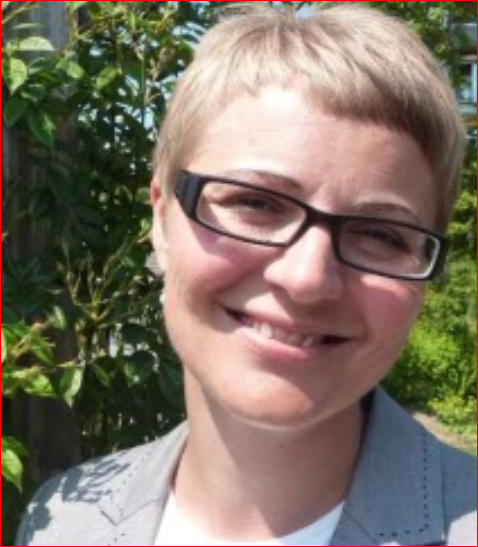 Efter Hemmakvälls förändrade fokus, till följd av det förändrade konsumtionsbeteendet av film, står det klart att satsningen på godis har varit rätt. Kedjan har idag femton konceptbutiker som fokuserar på godis och annat ätbart, samtidigt som övriga butiker kontinuerligt förbättras och byggs om med större inriktning på fantastiskt godis. Hemmakväll har de senaste åren gått från att vara Sveriges största videobutikskedja till den största godisbutikskedjan.Nu tar Hemmakväll nästa steg i sin resa och tillkännager idag att Ulrika Wallberg har utsetts till ny vd. Tillträdet sker den andra september, då Kent Olsson, huvudägare och styrelseledamot, samtidigt avgår från sin roll som interim vd.Huvudägaren Kent Olsson är nöjd med rekryteringen”Ulrikas breda kompetens, erfarenhet av modernt ledarskap och hennes stora konsumentförståelse kommer att vara en stark drivkraft i Hemmakvälls fortsatta tillväxtsresa”Ulrika Wallberg kommer närmast från rollen som Business Executive Officer Nordics för Purina Pet Care inom Nestlé koncernen.”Som godisälskare är det med stor entusiasm jag tar över rollen att leda ett företag med så mycket kompetens och drivkraft. Jag ser fram emot att arbeta tillsammans med Hemmakvälls medarbetare, styrelse och kunder för att fortsätta växa företaget och vidareutveckla Hemmakväll konceptet till nästa fas där bland annat upplevelser och hållbarhet blir några nyckelfaktorer för att lyckas”, berättar Ulrika. För mer information kontakta:                                                                                                                             Kent Olsson – interim vd: kent.olsson@hemmakvall.se, 070 – 921 12 30                                                         OM HEMMAKVÄLL
Hemmakväll AB är Sveriges största godisbutikskedja med cirka 70 butiker över hela landet och cirka 700 medarbetare. Hemmakväll marknadsför och säljer lösgodis, konfektyr, snacks, drycker, glass, presentförpackningar, samt köp- och hyrfilmsprodukter. Hemmakväll lanserade våren 2016 ett nytt upplevelsebaserat butikskoncept som fokuserar enbart på ätbart och presentförpackningar. Nya konceptbutiker ”En ny värld av godis” finns på ca femton högtrafiklägen både i gallerior och gatulägen. Kedjan omsätter ca 530 miljoner kr. 